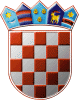 REPUBLIKA HRVATSKAKRAPINSKO – ZAGORSKA ŽUPANIJAGRAD ZLATARGRADSKO VIJEĆEKLASA: 371-01/22-01/03URBROJ: 2140-07-01-23-4	Zlatar,  13.12.2023.	Na temelju članka 27. Zakona o prodaji stanova na kojima postoji stanarsko pravo („Narodne novine“  broj 43/92, 69/92, 87/92, 25/93, 26/93, 48/93, 2/94, 44/94, 47/94, 58/95, 103/95, 11/96, 76/96, 111/96, 11/97, 103/97, 119/97, 68/98, 163/98, 22/99, 96/99, 120/00, 94/01, 78/02) i članka 27. Statuta Grada Zlatara („Službeni glasnik Krapinsko-zagorske županije“ broj 36A/13, 9/18, 9/20, 17A/21), Gradsko vijeće Grada Zlatara na 21. sjednici održanoj 13. prosinca  2023. godine, donijelo jeI. izmjene i dopune Programautroška sredstava od prodaje stanova na kojima  postoji  stanarsko pravo za 2023. godinuČlanak  1.U Programu utroška sredstava od prodaje stanova na kojima prostoji stanarsko pravo za 2023. godinu („Službeni glasnik Krapinsko-zagorske županije“ broj 57A/22) članak 1. mijenja se i glasi:„Prihod od prodaje stanova na kojima postoji stanarsko pravo u Proračunu Grada Zlatara za 2023. godinu planiran je u iznosu od 142,00 EUR.“Članak  2.Ova I. izmjena i dopuna Programa objavit će se u „Službenom glasniku Krapinsko-zagorske županije“, a stupa na snagu dan nakon objave.PREDSJEDNICADanijela Findak